	Kielce, dnia 2023-06-06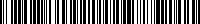 UNP: KL-23-11102Znak pisma: KL-POR-A.213.94.2023.3ZAPYTANIE OFERTOWEPaństwowa Inspekcja Pracy Okręgowy Inspektorat Pracy w Kielcach z siedzibą 
przy Al. Tysiąclecia Państwa Polskiego 4 w Kielcach zaprasza do złożenia oferty  w postępowaniu 
o wartości szacunkowej przekraczającej 50.000 zł i niższej niż kwota 130.000 zł, wskazana w art. 2 ust. 1 pkt 1 ustawy z dnia 11 września 2019 r. — Prawo zamówień publicznych, którego przedmiotem jest;Dostawa fabrycznie nowego samochodu osobowo – dostawczego dla Okręgowego Inspektoratu Pracy w Kielcach.II. ZamawiającyPaństwowa Inspekcja Pracy Okręgowy Inspektorat Pracy w KielcachAl. Tysiąclecia P.P. 4, 25-314 Kielce, 
tel. (041) 343 82 76, fax (041) 340 32 00, 
e-mail: kancelaria@kielce.pip.gov.plII. Opis przedmiotu zamówieniaPrzedmiotem zamówienia jest zakup fabrycznie nowego, nieużywanego, wyprodukowanego 
nie wcześniej niż 2023 roku samochodu osobowego dla Okręgowego Inspektoratu Pracy 
w Kielcach zgodnie z opisem przedmiotu zamówienia stanowiącym załącznik nr 1 do niniejszego zapytania.Zakres przedmiotu zamówienia obejmuje wszystkie czynności mające na celu zakup i dostawę fabrycznie nowego, spełniającego warunki dopuszczenia do ruchu drogowego oraz minimalne wymagania w zakresie parametrów, cech i wyposażenia nie gorsze niż określone w załączniku nr 1 do zapytania.Zaoferowany samochód musi być dopuszczony do użytkowania na terenie RP, posiadać numer homologacji.Przedmiot zamówienia ma być wolny od wad fizycznych, gotowy do użytku i technicznie sprawny.O terminie odbioru Wykonawca powiadomi telefonicznie/elektronicznie Zamawiającego 
co najmniej na 5 dni przed datą dostawy. Odbiór samochodu odbędzie się na terenie miasta Kielce w obecności przedstawicieli obydwu stron i zakończony zostanie podpisaniem protokołu odbioru. W trakcie odbioru Wykonawca umożliwi Zamawiającemu kontrolę zgodności przedmiotu odbioru z wymaganiami opisu przedmiotu zamówienia.Odbierany samochód musi być zaopatrzony w minimum 5 litrów paliwa.Wymagany okres gwarancji producenta wynosi minimum 36 miesięcy lub co najmniej 100 000,00 km przebiegu w zależności od tego, która okoliczność nastąpi szybciej.Wymagany okres gwarancji na powłokę lakierniczą i korozję powierzchniową wynosi 36 miesięcy.Wymagany okres gwarancji na perforację blach wynosi 120 miesiące. Terminy gwarancji liczone będą od daty odbioru pojazdu.III. Termin wykonania zamówienia:Termin realizacji przedmiotu zamówienia  - od dnia podpisania umowy do 30 listopada 2023 r.IV. Termin związania ofertą:Okres związania ofertą: 30 dni.VI. Wymagane dokumentyWypełniony i podpisany Formularz oferty - załącznik nr 2 do zapytania ofertowego,Wypełniony i podpisany formularz „Parametry techniczne oferowanego samochodu” - załącznik nr 3 do zapytania ofertowego,Zaakceptowany wzór umowy – Załącznik nr 4 do zapytania ofertowego.Pełnomocnictwo – w przypadku gdy osoba podpisująca ofertę nie jest osobą wskazaną 
w KRS/CEIDG jako osoba uprawniona do składania oświadczeń woli w imieniu Wykonawcy. Pełnomocnictwo powinno być złożone w oryginale lub w formie uwierzytelnionego odpisu.Zamawiający pobierze samodzielnie z baz danych aktualny odpis z właściwego rejestru 
lub centralnej ewidencji i informacji o działalności gospodarczej, o ile są dostępne pod określonymi adresami internetowymi ogólnodostępnych i bezpłatnych baz danych. 
W przypadku braku dostępności ww. dokumentu pod określonymi adresami internetowymi ogólnodostępnych i bezpłatnych baz danych, wykonawca zobowiązany jest załączyć ww. dokument do oferty.VII. Zasady uzupełniania ofert i poprawiania omyłekW przypadku braku w ofercie dokumentów lub złożenia wadliwych dokumentów, Zamawiający wezwie (jednokrotnie) Wykonawcę do ich uzupełnienia. Nieuzupełnienie dokumentów 
w wyznaczonym terminie będzie skutkowało odrzuceniem oferty.Zamawiający zastrzega sobie prawo do poprawiania omyłek pisarskich, oczywistych omyłek rachunkowych i innych drobnych omyłek nie mających wpływu na treść złożonej oferty.Zamawiający odrzuci oferty niezgodne z przedmiotem zamówienia.VIII. Termin i sposób złożenia ofertZabezpieczoną hasłem ofertę należy złożyć do dnia 13.06.2023 roku do godz. 11.00 drogą mailową na adres; kancelaria@kielce.pip.gov.pl. wpisując w temacie e-maila nazwę postępowania, tj. Dostawa fabrycznie nowego samochodu osobowego dla Okręgowego Inspektoratu Pracy w Kielcach.Otwarcie ofert odbędzie się w dnu 13.06.2023 roku o godz. 11.30 w siedzibie Okręgowego Inspektoratu w Kielcach. Zamawiający prosi o wysłanie hasła mailem w tym samym dniu 
do godziny otwarcia ofert.Ofertę należy sporządzić w języku polskim. Oferta ma być podpisana przez osoby uprawnione 
do składania oświadczeń woli w imieniu Wykonawcy (uprawnienie musi wynikać z KRS, wypisu 
z centralnej ewidencji i informacji o działalności gospodarczej (CEiDG) lub z pełnomocnictwa).Wykonawcy ponoszą wszelkie koszty związane z przygotowaniem i złożeniem oferty.IX. Kryteria oceny ofertCena - 100 %Cena oferty musi uwzględniać wszystkie koszty związane z realizacją przedmiotu zamówienia zgodnie 
z opisem przedmiotu zamówienia przedstawionym w niniejszym zapytaniu ofertowym.Informacja o wyniku postępowania zostanie zamieszczona na stronie internetowej Zamawiającego – pod adresem http://www.bip.pip.gov.pl.X. Pozostałe informacjePytania do zapytania ofertowego można wnosić najpóźniej na trzy dni robocze przed terminem składnia ofert na adres; kancelaria@kielce.pip.gov.pl.Zamawiający może odwołać postępowanie o udzielenie zamówienia w każdym czasie 
bez podania przyczyn, a wykonawcy nie przysługują wobec zamawiającego w takim przypadku żadne roszczenia.Zamawiający zastrzega sobie prawo do zmiany treści zapytania ofertowego do upływu terminu składania ofert, o każdej zmianie Wykonawcy zostaną poinformowani za pośrednictwem strony BIP, na której zostało zamieszczone zapytanie.Załączniki:Załącznik nr 1 – Opis przedmiotu zamówieniaZałącznik nr 2 – Formularz ofertyZałącznik nr 3 – Parametry techniczneZałącznik nr 4 – Wzór umowyKlauzula informacyjna dotycząca przetwarzania danych osobowychZgodnie z art. 13 Rozporządzenia Parlamentu Europejskiego i Rady (UE) 2016/679 
z dnia 27 kwietnia 2016 r. w sprawie ochrony osób fizycznych w związku z przetwarzaniem danych osobowych i w sprawie swobodnego przepływu takich danych oraz uchylenia dyrektywy 95/46/WE (RODO), Okręgowy Inspektor Pracy w Kielcach, informuje że:Administratorem Pani/Pana danych osobowych jest Okręgowy Inspektor Pracy w Kielcach, 
z siedzibą przy al. Tysiąclecia Państwa Polskiego 4, 25-314 Kielce.Administrator powołał inspektora ochrony danych nadzorującego prawidłowość przetwarzania danych osobowych, z którym można skontaktować się za pośrednictwem adresu e-mail: iod@kielce.pip.gov.pl Pani/Pana dane osobowe przetwarzane będą w celu wykonywania zadań określonych w art. 
10 ustawy z dnia 13 kwietnia 2007 r.  o Państwowej Inspekcji Pracy lub innych celów wynikających z obowiązku prawnego, któremu podlega administrator.Odbiorcą danych osobowych mogą zostać: inne jednostki organizacyjne PIP,uprawnione organy publiczne,podmioty wykonujące usługi niszczenia i archiwizacji dokumentacji. Pani/Pana dane osobowe mogą być przekazywane do państwa trzeciego lub organizacji międzynarodowej.Dane przechowywane będą przez czas określony w przepisach prawa. Posiada Pani/Pan prawo dostępu do treści swoich danych osobowych oraz ich sprostowania.Ma Pani/Pan prawo do wniesienia skargi do Prezesa Urzędu Ochrony Danych Osobowych.Podanie danych jest obowiązkiem ustawowym.Pani/Pana dane nie będą przetwarzane w sposób zautomatyzowany i nie będą poddawane profilowaniu.